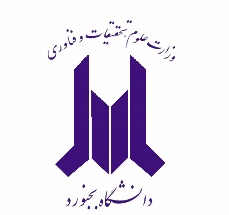 فرم گواهي احراز رتبه ممتازي برای معرفي دانشجويان و دانش‎آموختگان‎ دانشگاه‌هاي دولتي مقطع كارشناسي پيوستهويژه متقاضيان ورود به دوره كارشناسي‎ارشد بدون آزمون دانشگاه بجنورد در سال تحصيلي 1404-1403از مديريت امور آموزشي دانشگاه ....................به دفتر استعدادهاي درخشان دانشگاه بجنوردبدينوسيله‌ گواهي ‌مي‌شود‌ آقاي‌/ خانم ............................................ فرزند............................. متولد ..../....../.......13 به شماره شناسنامه..................................... و كد ملي......................................... صادره از ........................... پذيرفته شده آزمون سراسري سال............در نیمسال اول            نیمسال دوم            مقطع كارشناسي پيوسته دوره روزانه         شبانه         اين دانشگاه در رشته تحصيلي ...................................... گرايش....................................... بوده و متقاضي استفاده از تسهيلات پذيرش بدون آزمون مقطع كارشناسي‏ارشد دانشگاه بجنورد (برحسب مفاد آيين‎‌نامه مصوب جلسه شماره 78 مورخ 30/07/1401) برای پذيرش در رشته تحصيلي .......................................... گرايش ................................................ و يا گرايش ........................................... مي‌باشند.ضمناً نامبرده در شش نيمسال تحصيلي، در بين ..................... نفر دانشجوي هم رشته و هم ورودي خود با گذراندن ...................... واحد درسي ( که حداقل   واحدهای درسی دوره می‎باشد ) و كسب معدل كل ..................... حائز رتبه ...................... شده و جزء 20 درصد اول         30-20 درصد (ویژه دانشجویان دانشگاه بجنورد *)        برتر دانشجويان هم‎رشته و هم‎ورودي خود محسوب مي‌شوند. که در بازه زمانی 01/07/1402 تا 31/06/1403 دانش‎آموخته شده          خواهد شد        .تاریخ دانش‏آموختگی:....../......./........14  (ویژه دانش‎آموختگان پس از تاریخ 01/07/1402).توجه: در صورت انتخاب دو گرايش، هر دو گرايش باید مرتبط با رشته تحصيلي باشند.آدرس محل سكونت متقاضی:..........................................................................................................شماره تلفن ثابت: ........................................... شماره تلفن همراه:.....................................................                                                                                               مهر و امضاء مدير امور آموزشي دانشگاه* در صورتیکه به هر دلیل متقاضیان حائز بیست درصد برتر دانشجویان واجد شرایط از تسهیلات مربوط استفاده ننمایند و ظرفیت پذیرش بدون آزمون در رشته مربوط تکمیل نشود درخواست این گروه از دانشجویان قابل بررسی می‏باشد.